КАРАР                                                                                                            ПОСТАНОВЛЕНИЕ   «10» март 2020  й.                                   №   10                                             «10» марта 2020 г.                 Об организации проведения пожарно-профилактической операции «Жилище-2020» на территории СП Бишкураевский сельсовет муниципального района Туймазинский район Республики БашкортостанВ соответствии с Федеральным законом от 21 декабря 1994 года № 69-ФЗ «О пожарной безопасности», в целях осуществления комплекса превентивных мер, направленных на исключение возможности возникновения пожаров и ограничения их последствий на территории сельского поселения Бишкураевский сельсовет  муниципального района Туймазинский район Республики Башкортостан                                                 ПОСТАНОВЛЯЮ: Провести обследование на территории сельского поселения, обратить внимание на населенные пункты, где складывается неблагополучная ситуация в области пожарной безопасности; Обновить списки многодетных семей, неблагополучных граждан, одиноких престарелых граждан и лиц с ограниченными возможностями; Создать перечень жилых домов с низкой пожарной устойчивостью, а также ветхих и заброшенных строений и объектов, расположенных на территории сельского поселения; Обновить список профилактических групп с закреплением и организацией профилактических мероприятий на территории населенных пунктов профилактическими группами из числа специалистов Администрации сельсовета, старост населенных пунктов; Провести совместно с участковым уполномоченным полиции  в феврале-марте и ноябре 2020 года обследование противопожарного состояния мест проживания (временного пребывания) трудовых мигрантов; Провести обследование подсобных помещений, в которых возможно нахождение (проживание) людей без определенного места жительства, при выявлении принимать меры по ограничению доступа в вышеуказанные места; Осуществить контроль в течение года соблюдения запрета на разведение костров, сжигание мусора и растительности на территории общего пользования, населенных пунктах, лесах и лесопосадках; Взаимодействовать с инженерами Центра службы профилактики пожаров Государственного комитета Республики Башкортостан по чрезвычайным ситуациям по проведению совместных мероприятий, направленных на профилактическую работу по недопущению возникновения пожаров и гибели людей при них; Организовать агитацию и пропаганду соблюдения требований пожарной безопасности  при работе профилактических групп,  с вручением жителям памяток (листовок).Глава сельского поселения Бишкураевский сельсоветмуниципального районаТуймазинский районРеспублики Башкортостан                                                  Мухаметьярова С.Л.Башҡортостан Республикаһы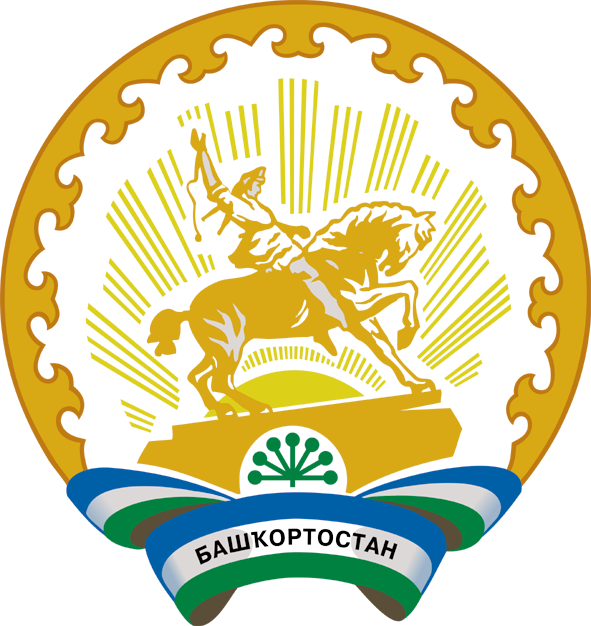 Республика БашкортостанБашҡортостан РеспубликаһыныңТуймазы районы муниципаль районының Бишҡурай ауыл советыауыл биләмәһе башлығы452793, Бишҡурай ауылы,Совет урамы, 5АТел. 8(34782)34-3-85,34-3-41Глава сельского поселенияБишкураевский сельсоветмуниципального районаТуймазинский районРеспублики Башкортостан452793, село Бишкураево,ул.Советская, 5АТел. 8(34782)34-3-85,34-3-41